      Общество с ограниченной ответственностью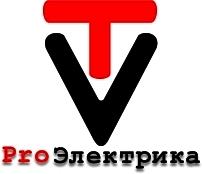               «ПроЭлектрика»                        ___________________________________________________________________________________________                                                      109004, г. Москва, пер. Шелапутинский, д.1, пом.1, ком.4                                                      ИНН 7709488528  КПП 770901001  ОГРН 1167746313778                                                      тел./факс +7(495)763-35-23,  тел +7(915) 061-71-44,  +7(915) 416-41-77                                                      e-mail  info@proelektrika.ru ,  www.proelektrika.ruАдрес  ремонтной  базы: МО, г. Балашиха,    ул. Лесопарковая  владение 14               -                                                                                  Прейскурант цен                                       26 января 2016 года                       Цены указаны с учетом НДС, валюта: рубль.лифтовые электродвигатели Капитальный ремонт электродвигателей включает: перемотку, пропитку, ревизию подшипниковых узлов с заменой подшипников(без стоимости подшипников), восстановление посадочных мест, электрические испытания.   Коэффициенты применяемые при расчете:      иностранного производства-1,5      взрыбезопасные-1,5      с отсутствующей обмоткой- 1,3      устаревших типов -1,3      без перемотки с установлением изоляции – 0,4      с распресовкой статора -1,3Гарантия – 6 месяцев после выхода из ремонта.Генеральный директорООО «ПроЭлектрика»                                                    В.Г.МукановскийТип эл. двигателяМощность кВтценаТип эл. двигателяМощность кВтценаАС 52-64,54284АС 2-101-6/2420/5,029465АС 62-6/183,5/1,168732АС 2-102-6/2430/7,534765АС 72-6/243,5/0,8759024ЗАН 280S-6/247,1/1,818333АС 2-72/183,5/1,1898754АН 160-6/183,1/1,07009АС 81-6/245/1,25101304АН 180S-6/184,5/1,59254АС 82-6/247/1,75117644АН180SВ-6/183,55/1,1810254АС 2-91-6/247,1/1,8129854АН 200L-6/247/1,7516049АС 91-6/2414/3,5178664АН 225М-6/249/2,2517569АС 92-6/2414/3,55188904АН 250S-6/2412/3,018709АС 2-92-6/2410/2,5169814АН 250МА-6/2416/4,022376АС 2-93-6/2414/3,55189874АН 250MR-6/2420/5,026010АС 2-93-6/2420/5,026788VTM 250AS-6/245/1,2521465